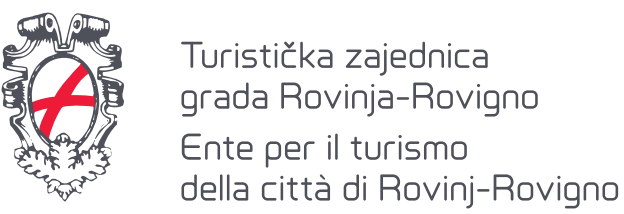 Domanda di cofinanziamento delle attività di marketing dei prestatori di servizi turistico-ricettivi della categoria „altre strutture turistico-ricettive“ nel 2022Attività di marketing all'oggetto della richiesta di cofinanziamento_____________, __________                                 luogo	   dataALLEGATI ALLA DOMANDA:Prova di avvenuto pagamento di tutti gli obblighi a titolo di quota turistica associativa e tassa turistica all'Ente per il turismo della città di Rovinj-Rovigno nel 2022, a condizione dell'inesistenza di debiti negli anni precedenti, e inoltramento del certificato di inesistenza di debiti dell’Agenzia delle entrate; copia delle fatture intestate al richiedente, emesse obbligatoriamente nel 2022, comprovanti le spese sostenute per le attività di cui al punto III;prove di avvenuta esecuzione delle attività oggetto del cofinanziamento (link delle foto sul sito Internet, materiale fotografico e video su chiavetta USB o simili, annunci digitali/cartacei, ecc.) in cui è visibile l'applicazione del logo della destinazione Rovinj-Rovigno, Romantico Mediterraneo.Denominazione della persona giuridica/nome e cognome della persona fisica, indirizzo della sede/di residenzaOIBIndirizzo delle strutture ricettive Telefonoe-mailarealizzazione di fotografie degli spazi interni ed esterni delle strutture d’alloggiobrealizzazione di video degli spazi interni ed esterni delle strutture d’alloggiocacquisto di software per la tenuta dei dati sulle prenotazioni delle strutture ricettivedpubblicità su media nazionali ed esteri, su giornali e reti socialiecreazione di materiale promozionalefaltre attività promozionali (specificare quali):